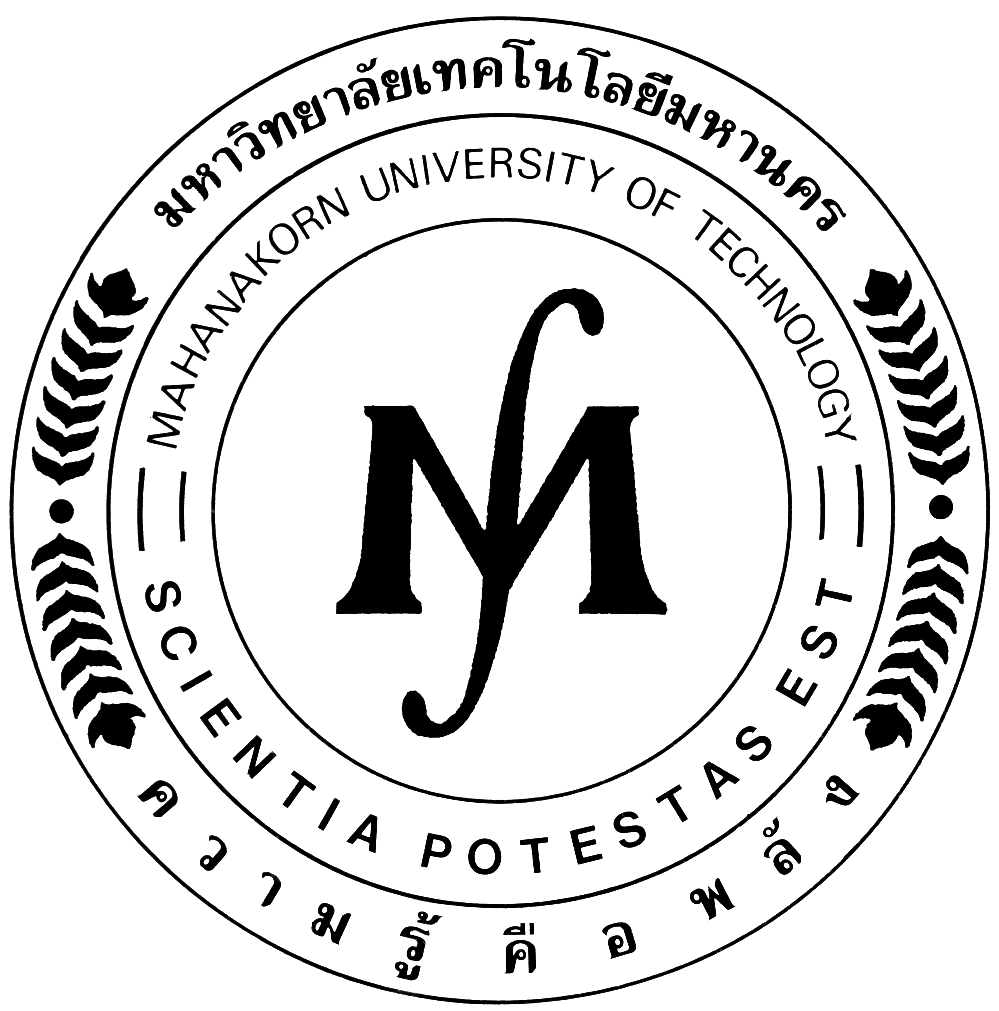 Request Form for Letter certifying employment detailsA Letter  certifying  employment details			For the use of 				  Salary  						  Visas for entry : country    Position and period of employment		          						  Salary , position and period of employment	       						  Others						  Others	Signature  						Request Form for Letter certifying employment detailsA Letter  certifying  employment details			For the use of 				  Salary  						  Visas for entry : country    Position and period of employment		          						  Salary , position and period of employment	       						  Others						  Others	Signature  						Name (Mr./Mrs./Miss.)								Department & Faculty				Position & TitleFirst day of workDate of request					      Contact NumberName (Mr./Mrs./Miss.)								Department & Faculty				Position & TitleFirst day of workDate of request					Contact Number